Θέμα:    Εκλογές Διευθυντών Εργαστηρίων του Τομέα Φυσιολογίας, Φαρμακολογίας, Βιολογικών Επιστημών και Προληπτικής ΙατρικήςΣχετικά: 	- Άρθρο 48 και 54 του νόμου 4957/2022                 - ΚΥΑ αριθμ.123024/21/7.10.2022 (ΦΕΚ 5220Β/7.10.2022)Σας ενημερώνουμε ότι στο Τμήμα Ιατρικής διεξήχθησαν εκλογές, σύμφωνα με τις παραπάνω σχετικές διατάξεις, για την ανάδειξη Διευθυντών/ Διευθυντριών Εργαστηρίων του Τομέα Φυσιολογίας, Φαρμακολογίας, Βιολογικών Επιστημών και Προληπτικής Ιατρικής. Τα αποτελέσματα από τις ηλεκτρονικές εκλογές είναι τα εξής: Ως Διευθύντρια του Εργαστηρίου Φυσιολογίας (θητεία 1/9/2024-31/8/2027): η κ. Σπάνδου ΕυαγγελίαΩς Διευθύντρια του Εργαστηρίου Βιοχημείας (θητεία 1/9/2024-31/8/2027): η κ. Μακέδου ΚαλήΩς Διευθύντρια του Εργαστηρίου Υγιεινής, Κοινωνικής-Προληπτικής Ιατρικής και Ιατρικής Στατιστικής (θητεία 1/9/2024-31/8/2027): η κ. Χάιδιτς Άννα-ΜπεττίναΣας διαβιβάζουμε συνημμένα όλα τα σχετικά έγγραφα και παρακαλούμε για τις δικές σας ενέργειες.Ο Πρόεδροςτου Τμήματος Ιατρικής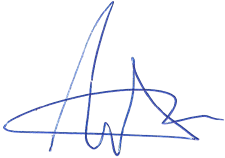 Στέφανος ΤριαρίδηςΚαθηγητής Ωτορινολαρυγγολογίας *ΕΛΛΗΝΙΚΗ ΔΗΜΟΚΡΑΤΙΑΣΧΟΛΗ ΕΠΙΣΤΗΜΩΝ ΥΓΕΙΑΣΤΜΗΜΑ ΙΑΤΡΙΚΗΣ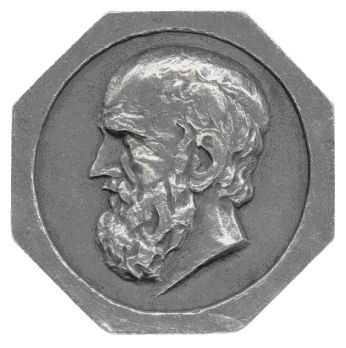 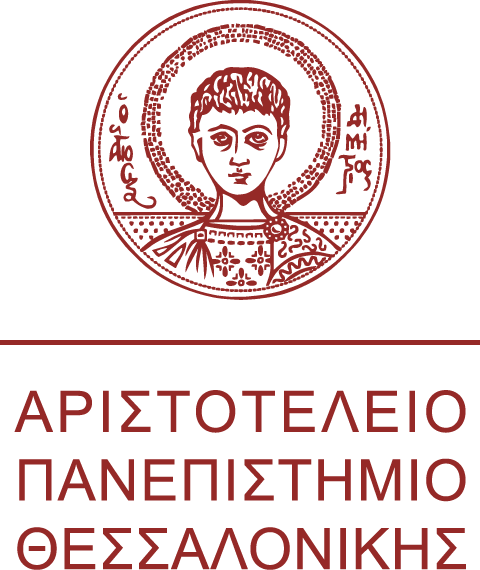 ΓραμματείαΠληροφορίες: Γεώργιος ΑθανασιάδηςΤηλ.: 2310 99 9268E-mail: geoathana@auth.grΚτίριο: Νέων Αμφιθεάτρων Ιατρικής (έναντι ΑΧΕΠΑ)*Ακριβές Αντίγραφο από το πρωτότυποπου τηρείται στο αρχείο της υπηρεσίας*Ακριβές Αντίγραφο από το πρωτότυποπου τηρείται στο αρχείο της υπηρεσίας